NATIVE AMERICAN CONGREGATIONAL SUPPORT CONTACT UPDATE FORMName of Church/Fellowship: __________________________________________________________________________________Church Mailing Address: ___________________________________________________________________________________________________________City: _______________________________________	State: ________________________	Zip Code: ____________Church Phone: ______________________________Local Church Address: __________________________________________________________________________________________________City: _______________________________________	State: ________________________	Zip Code: ____________Fax Number (If any): _________________________E-mail: ____________________________________________________________________________________________________Web Site (if any): ____________________________________________________________________________________________Synod:  _______________________________________ Presbytery: ___________________________________________________Church Status (Check one):  Fellowship	(__)     New Church Development (__)     or Chartered congregation (__)Year Organized or Chartered as PC (USA): __________ Number of Members (2013): _______     Number of Members (2014): _______   Number of Active PC (USA) members: ______ Main ethnic group served (national origin): _____________________________________________________________________Main language(s) spoken during worship service: ________________________________________________________________Pastor’s Name: _____________________________________________________________Phone Number: __________________Pastor’s Mailing Address: ___________________________________________________________________________________________________________City: _______________________________________	State: ________________________	Zip Code: ___________Is the Pastor a PC (USA) Ordained Minister? :    Yes (__)	   No (__)	 If Yes, since: _____________________________Pastor’s Phone Number: ______________________________Alt. Phone Number _____________________________________Fax Number (If any): _________________________________E-mail: ___________________________________________________________________________________________________Other Corrections/Revisions:__________________________________________________________________________________________________________Name and Title of person sending information: ___________________________________________________________________Please Mail/Fax/Email information to:Native American Congregational SupportAtt.: Andrea Meriwether100 Witherspoon Street, Room 3005ALouisville, KY 40202, orFax: 502/569-8228, E-mail: andrea.meriwether@pcusa.org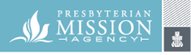 